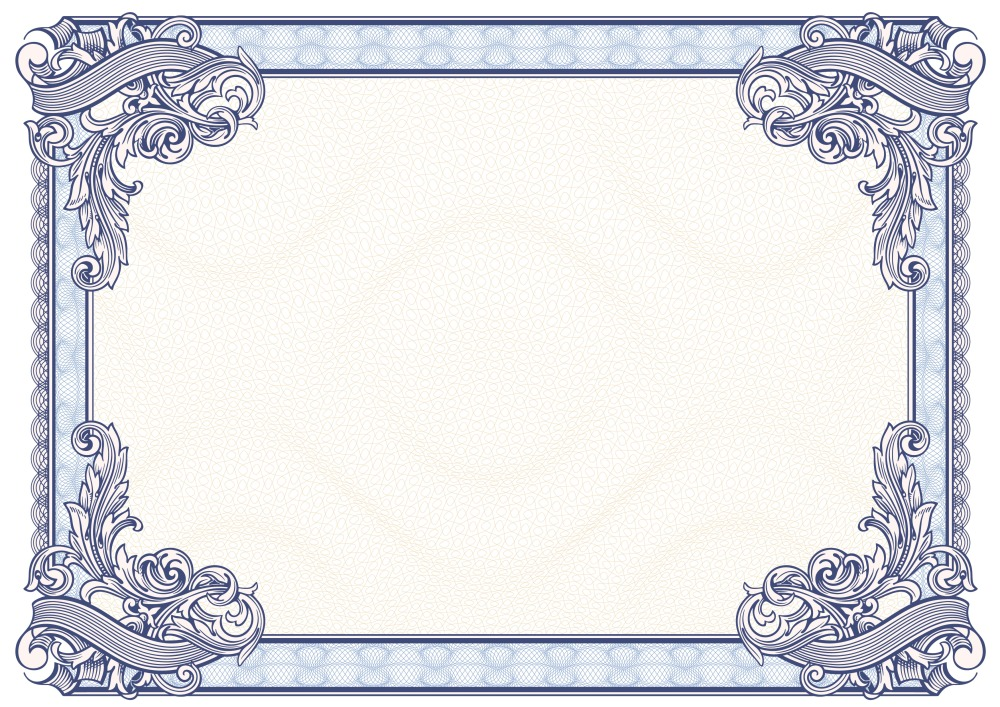 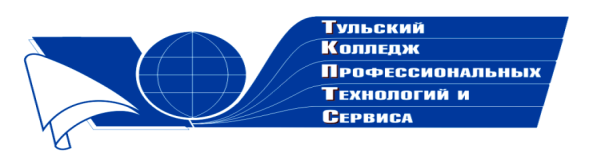 Государственное профессиональное образовательное учреждение  Тульской области «Тульский колледж профессиональных технологий и сервиса»СертификатНастоящим подтверждается, чтоРоднаева Ирина Александровнапринимала участие  в общероссийском заочном конкурсе «Коллекция педагогического мастерства и творчества» в номинации «Образовательный проект» с Описанием педагогического опыта     Директор ГПОУ ТО       «ТКПТС»                                     С.С. Курдюмов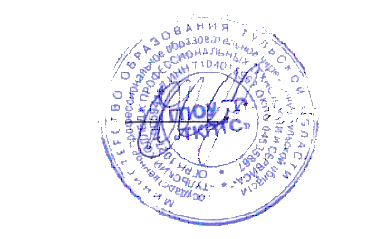 2018год 